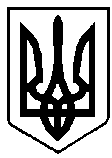 			          УКРАЇНА   		        		ВАРАСЬКА МІСЬКА РАДА       РІВНЕНСЬКОЇ ОБЛАСТІВИКОНАВЧИЙ КОМІТЕТ Р І Ш Е Н Н Я15 квітня  2021 року								№ 119У зв’язку з кадровими змінами у виконавчому комітеті Вараської міської  ради, з метою виконання вимог Положення про адміністративну комісію, керуючись підпунктом 4 пункту б частини першої статті 34 Закону України «Про місцеве самоврядування в Україні», виконавчий комітет Вараської міської ради  В И Р І Ш И В:1. Внести до рішення виконавчого комітету від 23.02.2021 №30 «Про створення при виконавчому комітеті Вараської міської ради адміністративної комісії, затвердження Положення про адміністративну комісію» зміни виклавши додаток 1 в новій редакції (додається).2. Контроль за виконанням рішення покласти на керуючого справами виконавчого комітету Сергія ДЕНЕГУ.Міський голова                                                                          Олександр МЕНЗУЛДодаток 1							до рішення виконавчого комітет							15 квітня  2021 року № 119Персональний склад адміністративної комісії    Міський голова					Олександр МЕНЗУЛПро внесення змін в рішення виконавчого комітету від 23.02.2021 №30 «Про створення при виконавчому комітеті Вараської міської ради адміністративної комісії, затвердження Положення про адміністративну комісію»ДЕНЕГАСергій Віталійович  - керуючий справами виконавчого комітету, голова комісіїХОНДОКАРоман Володимирович заступник міського голови, заступник голови  комісіїЯЙЧЕНЯ	Віта Анатоліївна головний спеціаліст відділу взаємодії з правоохоронними органами управління безпеки та внутрішнього контролю виконавчого комітету, секретар комісіїЧлени комісіїЧлени комісіїБУДЬ    Ксенія Миколаївна    - депутат міської радиВОДЬКО Вадим Сергійович- громадський діяч (за згодою)ДЕРЕВ’ЯНЧУК         Олександр МиколайовичДОЛЮКОлександр Сергійович- депутат  міської ради, голова постійної комісії з питань депутатської діяльності, законності та правопорядку- начальник відділу економічної безпеки управління безпеки та внутрішнього контролю виконавчого комітетуЖУРБА Іванна Олександрівна РУСІНАндрій Володимирович- депутат міської ради- громадський діяч (за згодою)СИМОНЮКПавло Павлович- голова первинної профспілкової організації виконавчого комітету Вараської міської  ради (у складі Вараської профспілкової організації працівників державних установ)ХИРЛЮК Віталій Вікторович заступник начальника управління, начальник відділу взаємодії з правоохоронними органами управління безпеки та внутрішнього контролю виконавчого комітету